JULESTÆVNE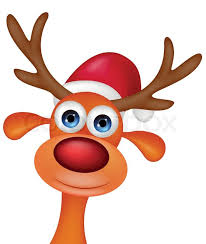 Horsens svømmeklub inviterer hermed alle børn i undervisningsafdelingen til julestævne Søndag den 17 december 2017 i Forum HorsensDer vil være plads til 200 børn efter først til mølle princippet.Det bliver et anderledes stævne med sjove løb, hvor der naturligvis vil være mulighed for at vinde flotte medaljer.Der vil være medalje til 1-2-3 pladserne i alle løb i hver aldersgruppe. Både løb og aldersgrupper kan ses længere nede.Der vil efter løb 1 og 2 være en overraskelse til alle børn, når de har svømmet. Så det er vigtigt at alle deltager i løb 1 hvis man er dreng og løb 2 hvis man er pige.Det koster 60 kr. at deltage + 20 kr. pr løb man deltager iPrisen er inkl. en lille overraskelse til hvert barn der svømmer nissehuefræs.Program16.20 adgang til omklædning16.35 Velkommen.16.40-18.30 Svømmestævne18.30 Pause mens vinderne findes.18.45 Medaljer 19.30 Tak for i dag og god JulTiderne er ca. tider og der tages forbehold for disse 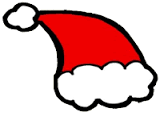 Her kan du se de løb du kan tilmelde dig til.Nissehuefræs: Medbring en nissehue, tag den på og svøm så hurtigt du kan med huen på, dem der er hurtigst i sin aldersgruppe med nissehuen på vinder. Hjælpemidler som plade, bælte og aquaorm er tilladt.Forhindringsbane: Der vil i hver bane være udlagt forhindringer som man skal over eller under, måske skal der dykkes lidt. Hvem er den hurtigste?Søhesteløb: Svøm i den klassiske søhestestil med aquaormen. Det bliver mega sjovt.Tilmelding kan kun ske på hjemmesiden under Event. Senest tirsdag den 12 december.Vores lille bod ved klublokalet vil naturligvis være åben og man vil kunne købe kaffe og juice m.v. Betaling kan ske kontant eller med mobile pay.Yderligere info kan fås ved at rette henvendelse til Thomas på trs@swimhorsens.dkVel mødt I løb 1-4 er hjælpemidler som orm og plader tilladt og man må have en instruktør eller mor/far med i vandetI løb 1-4 er hjælpemidler som orm og plader tilladt og man må have en instruktør eller mor/far med i vandetI løb 1-4 er hjælpemidler som orm og plader tilladt og man må have en instruktør eller mor/far med i vandetI løb 1-4 er hjælpemidler som orm og plader tilladt og man må have en instruktør eller mor/far med i vandetI løb 1-4 er hjælpemidler som orm og plader tilladt og man må have en instruktør eller mor/far med i vandetLøbStilartDistanceFor hvem1Nissehuefræs25m (1bane)AlleDrenge2Nissehuefræs25m (1bane)AllePiger3Forhindringsbane25m (1bane)      Let øvede + øvede + tweens + ungdomDrenge4Forhindringsbane25m (1bane)Let øvede + øvede + tweens + ungdomPiger5Søhesteløb25m (1bane)Plask og leg + BegyndereDrenge6Søhesteløb25m (1bane)Plask og leg + BegynderePigerAldersgrupper man svømmer i (opdeling sker automatisk)2014 og yngre2012-20132010-20112008-20092006-20072005 og ældre